Monday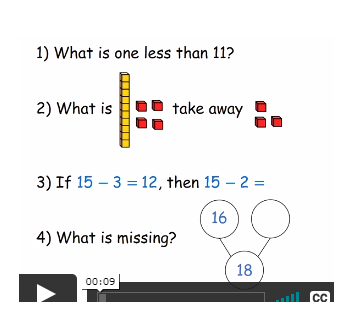 Tuesday 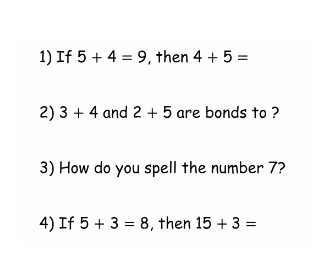 Wednesday 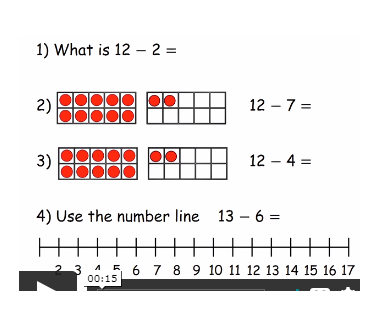 